Познавательно-игровая программа «Правильно питаться-здоровым оставаться»Цель: -обобщение и закрепление имеющиеся знания о правильном питании как одной из составляющих здорового образа жизни;Задачи:-  воспитывать стремление бережно относиться к своему здоровью, быть успешным в достижении своих целей.- формировать у учащихся представление о здоровье как одной из важнейших жизненных ценностей;- развивать чувство ответственности за здоровье своего организма;- убедить детей в необходимости и важности соблюдения режима питания;- обобщить имеющиеся знания о правильном питании как одной из составляющих здорового образа жизни.Оборудование:- карточки с кроссвордом, ребусами, мешочки с крупами, жетоны, картинки с полезными продуктами питания, дидактические карточки, овощи и фрукты, магнитофон, памятки по правильному питанию.Подготовительная работа: -проведение занятий, бесед, устных журналов по правильному питанию.                                             Ход мероприятия:Я прошу у вас друзья, минуточку внимания,
Нынче День у нас настал, здорового питания,
Чтоб по жизни не болеть,
Раньше срока не стареть,
Правильно питайтесь
Здоровьем занимайтесь!     Меня зовут Елена Малышева. Я доктор и телеведущая. И я рада приветствовать вас на съемке нашей программы «Здорово жить!»Здравствуйте! Слово какое чудесное:Чуточку доброе, чуточку нежное.Здравствуйте! Скажем мы каждому дню.Здравствуйте! Скажем мы всем и всему.  - При встрече люди издревле желали друг другу здоровья: «Здравствуйте, доброго здоровья!», «Как ваше драгоценное здоровье?». Еще в Древней Руси говорили: «Здоровье не купишь», «Дал бы Бог здоровья, а счастья найдешь». А наша задача научиться заботиться о себе и быть всегда здоровыми.  Древним людям принадлежат мудрые слова: «Мы едим  для того чтобы жить, а не живем  для того, чтобы есть» А одним из составляющих здоровья является правильное питание! В наши дни этому вопросу уделяется много внимания. И сегодня наш специальный игровой выпуск программы посвящен ПРАВИЛЬНОМУ ПИТАНИЮ.Я приглашаю к участию в нашей игре каждого из вас. За правильный ответ вы получите жетон, а победителем станет тот, кто соберет их больше всех.Итак, начинаем:1 конкурс. ЗАГАДКИНа свете много замечательных продуктов! Отгадайте, о каких из них сейчас пойдет речь.Очень яркая девица Летом прячется в темнице. 
Любят зайчики и детки 
В свежем виде и в котлетках. 
Эта рыжая плутовка 
Называется. . . (морковка).Говорят, на вкус и цвет 
Никаких подружек нет. 
Но она для всех мила, 
И полезна, и вкусна. 
К сентябрю земля намокла - 
Мы выкапываем … (свёклу).Я – и свежий, и солёный, 
Весь пупырчатый, зелёный. 
Не забудь меня, дружок, 
Запасай здоровье впрок. (огурец).Жёлтый цитрусовый плод 
В странах солнечных растёт. 
Витаминов кладезь он, 
А зовут его. . . (лимон).Круглобока, желтолица, 
Может с солнышком сравниться. 
А полезная какая, 
Мякоть сладкая такая! 
Мы поклонники отныне 
Королевы поля. . . (дыни).Пчелки летом потрудились,
Чтоб зимой мы угостились.
Открывай пошире рот,
Ешь душистый, сладкий... (мед)Из крупы ее сварили,
Посолили, подсластили.
Эй, ну где же ложка наша?!
Так вкусна на завтрак... (каша)Лук, капуста и картошка,
Разных овощей немножко.
Ты в кастрюле их ищи.
Это суп с названьем... (щи)Сделан он из молока,
Но тверды его бока.
В нем так много разных дыр.
Догадались? Это... (сыр)Не окрошка и не супчик.
Свекла в нем, морковь, огурчик.
Подают нам на обед
С постным маслом... (винегрет)Что за белые крупинки?
Не зерно и не снежинки.
Скисло молоко — и в срок
Получили мы... (творог)Догадайтесь, кто такая?
Белоснежная, густая.
Сливки взбили утром рано,
Чтоб была у нас... (сметана)Что за белая водица
С фермы к нам в бидонах мчится?
Мы ответ нашли легко —
Это просто... (молоко)2 конкурс. КРОССВОРДПриложение №1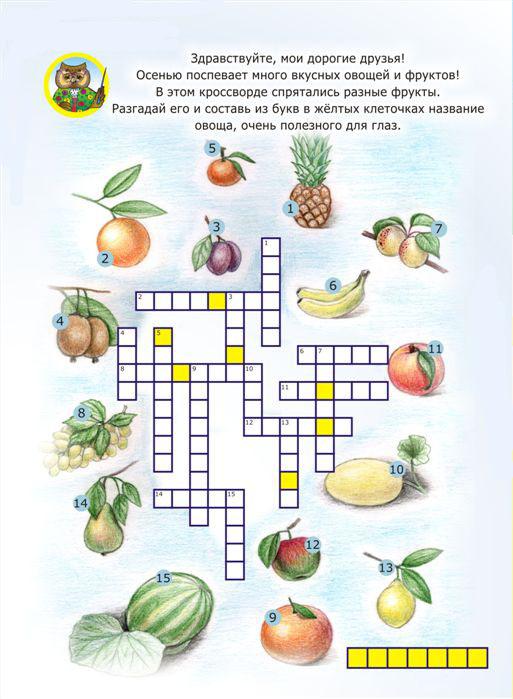 3 конкурс. ВОЛШЕБНЫЕ МЕШОЧКИРебята, перед вами мешочки с разными крупами, из которых можно приготовить вкусные и полезные каши. Угадайте, как они называются. (в небольшие пакеты насыпаны пшено, гречка, булгур, чечевица, рис, овсяные хлопья, перловая крупа и т.д.)4 конкурс. ПИРАМИДА ПИТАНИЯПеред вами находятся разнообразные продукты. Расположите их правильно на ступенях пирамиды питания.Приложение №2.ДИНАМИЧЕСКАЯ ПАУЗАИ конечно же для того чтобы бать здоровыми, надо не только правильно питаться, но и заниматься спортом, вести активный образ жизни. Поэтому сейчас мы с вами проведем флэш-моб. Внимание на экран-слушайте веселую музыку, повторяйте движения. Заряжайтесь энергией!5 конкурс. УГАДАЙ НА ВКУС- Я предлагаю вам поиграть в игру «Угадай на вкус». Нужно будет узнать продукты по их вкусовым качествам закрытыми глазами. Врачи-диетологи определили самые полезные продукты. Эти продукты всем хорошо известны. - Этот корнеплод богат витамином «А», который очень полезен для зрения (морковь).-Этот сладкий тропический фрукт снимает стресс, восполняет утраченные силы, повышает уровень гемоглобина в крови, обеспечивает мозг кислородом, улучшает работу мозга (банан).-Этот продукт - не только природный заменитель сахара, но и готовое лекарство от многих болезней (мед).-Этот овощ силен в борьбе с простудой. Кроме этого наводит порядок в желудке, убивая вредные микроорганизмы (чеснок).- Этот продукт похож на мозг человека, поэтому считается, что он ума, силы и памяти прибавляет (грецкий орех).- Этот фрукт полезен абсолютно всем - как здоровым людям, так и тем, кто страдает различными заболеваниями. Содержит много витаминов и очень полезен для зубов и десен (яблоко).-Этот фрукт силен в борьбе с простудой и содержит большое количество витамина «С» (лимон).-Этот продукт богат кальцием и необходим для укрепления костей (творог).-Этот овощ поднимает уровень гемоглобина в крови (свекла).6 конкурс. РАДУГАПрирода окрасила всеми любимые фрукты и овощи во все цвета радуги. Вытянув наугад карточку с определенным цветом, вы должны записать как можно больше названий полезных продуктов этого же цвета. Жетон получит тот, кто укажет больше правильных вариантов.7 конкурс. РЕБУСЫПриложение №38 конкурс. ПОСЛОВИЦЫНа лепестках ромашки написана первая половина пословицы, нужно верно продолжить вторую половину. Но нужно выбрать только пословицы, которые относятся к здоровью, будьте внимательны 1. В здоровом теле – здоровый дух.2. Где здоровье, там и красота.3. Здоров будешь – все добудешь.4. Забота о здоровье – лучшее лекарство.5. Если хочешь быть здоров - правильно питайся.6. Здоровье сгубишь – новое не купишь.7. Береги платье снову, а здоровье смолоду.8. Хлеб – всему голова.9. Кто рано встает – тому Бог дает.10. Семь раз отмерь – один раз отрежь.11. Один в поле не воин.12. Старый друг лучше новых двух.13. Без труда не выловишь и рыбки из пруда.Вот, ребята, и подошла к концу съемка нашей программы. Надеюсь, что сегодня вы вынесли для себя много нового и интересного! Давайте же подведем итоги нашей игры, подсчитаем жетоны и наградим победителей вкусными и полезными призами. Но никто не уйдет из нашей студии без подарков! Мы дарим вам буклеты по правильному питанию и угощаем фруктами! С вами была я-Елена Малышева. И я желаю вам Жить Здорово!Если хочешь быть здоровым,
Не хандрить и не болеть,
Все проблемы эти в жизни,
Можно с честью одолеть!
Вкусной, правильной едою,
Что энергию несет,
Она дарит нам здоровье,
Силу, бодрость придает!
Так давайте впредь ребята,
С такой пищею дружить,
И тогда проблемы в жизни,
Будет проще пережить!                                             ПРИЛОЖЕНИЯ:Приложение №1Приложение№2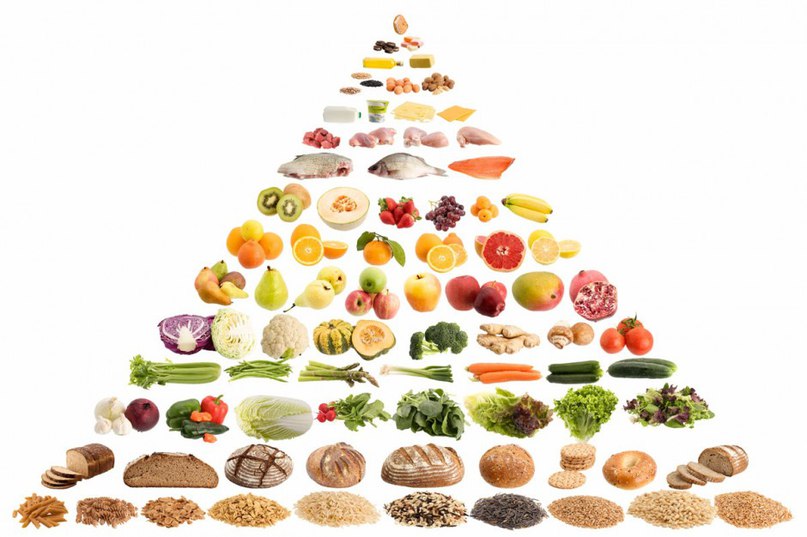 Картинку распечатать и разрезать на отдельные продукты для выполнения задания.Приложение №3Ребус № 1 – масло Ребус №2 –молоко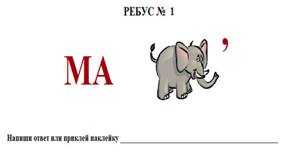 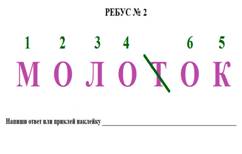 Ребус № 3 – яйца Ребус № 4 – изюм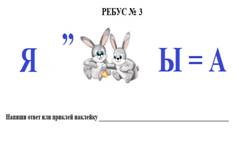 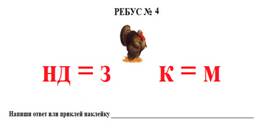 Ребус № 5 –мука Ребус № 6 – соль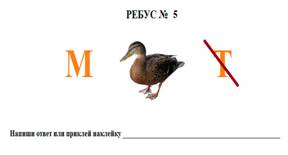 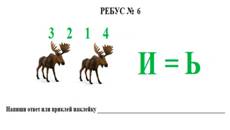 Ребус № 7 – дрожжи Ребус № 8 – икра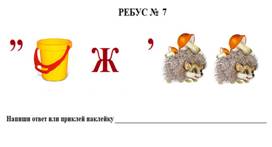 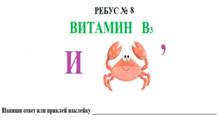 Ребус № 9 – горох Ребус № 10 –рожь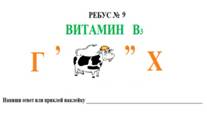 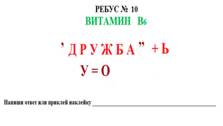 Приложение №4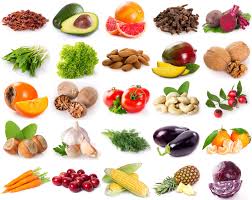 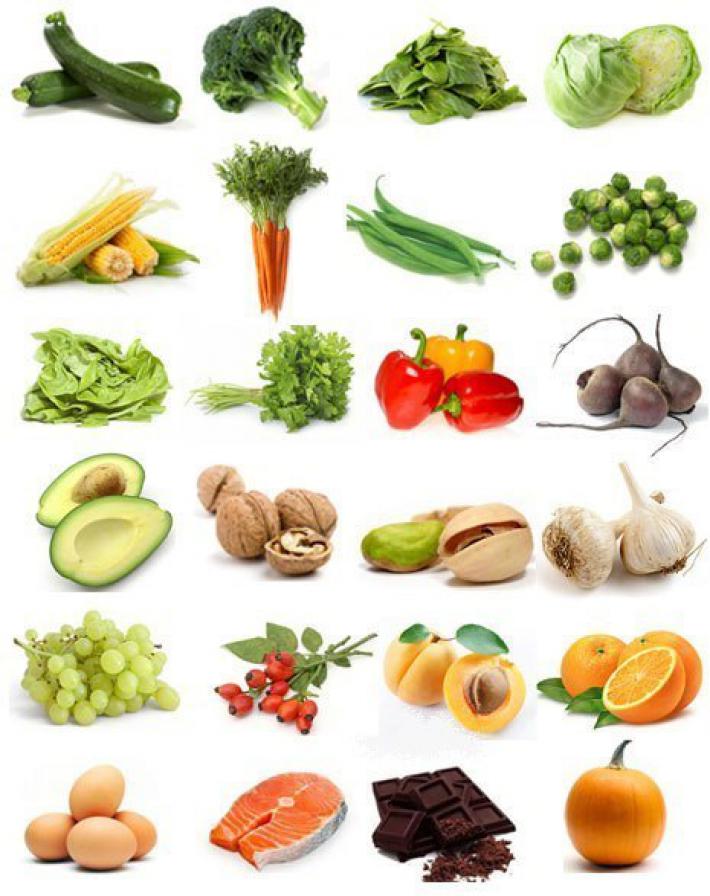 Картинки для изготовления жетоновПриложение №5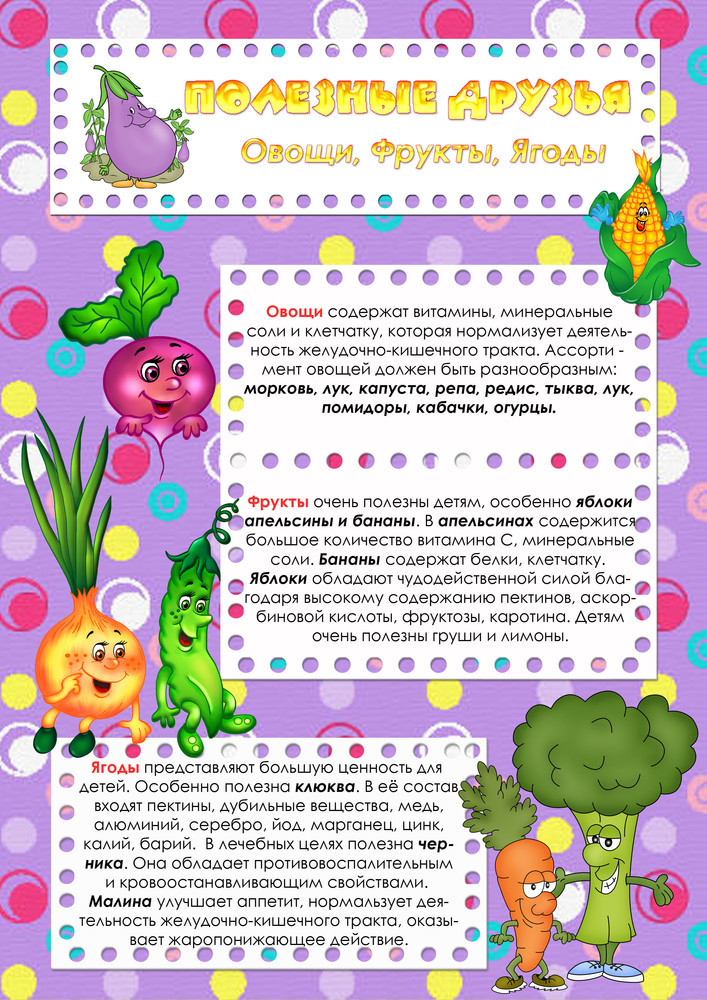 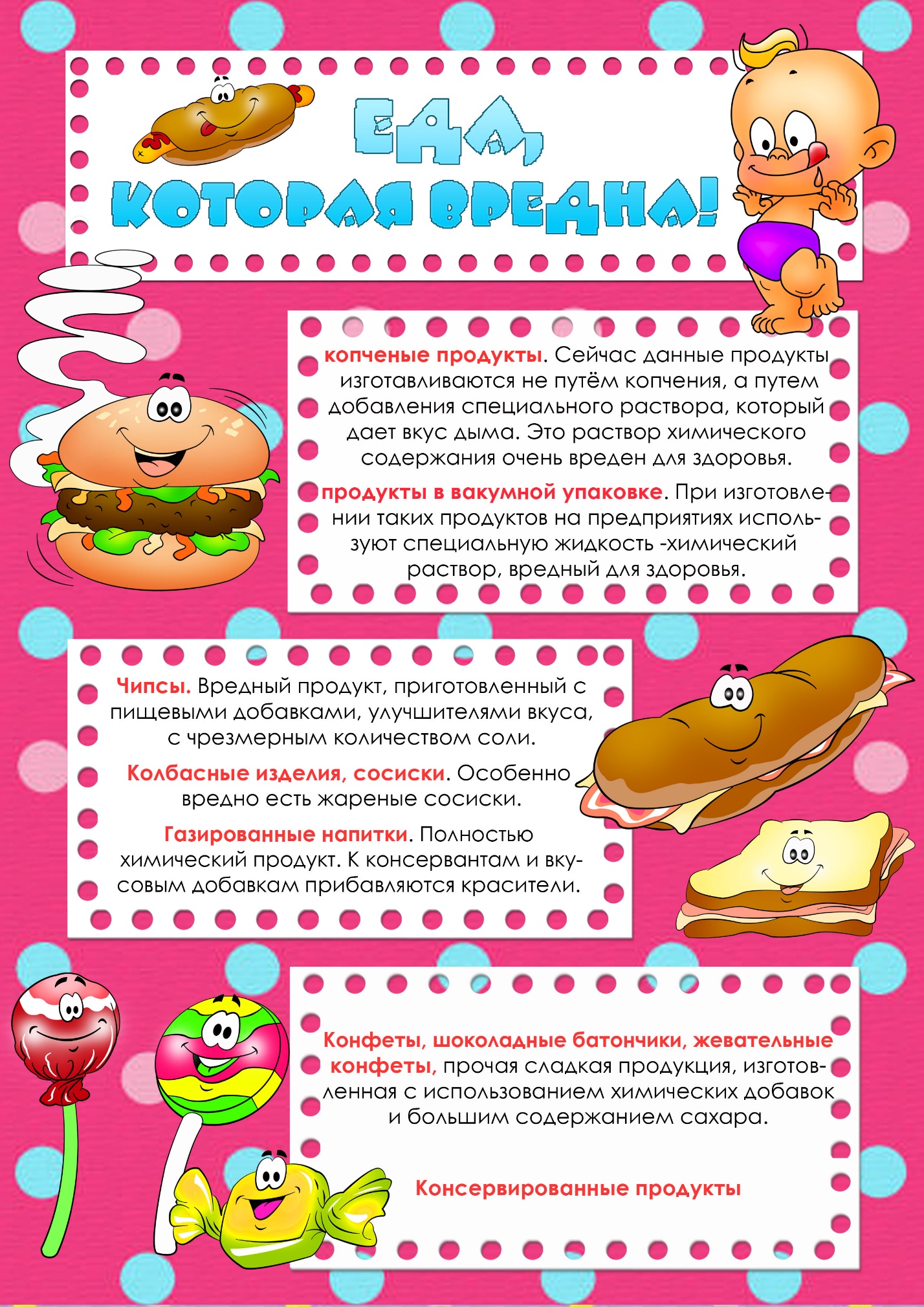 Памятки для детей